Конспект непосредственно-образовательной деятельности с детьми старшего дошкольного возраста по художественно – эстетическому развитию «Путешествие в Морское Царство»Провела Дубова Е.В., воспитатель МДОУ «Детский сад №140»Цель – закрепление и систематизация знаний детей о характерных особенностях и жизнедеятельности морских обитателей.Интеграция образовательных областей: «Художественно-эстетическое развитие», «Познавательное развитие», «Социально-коммуникативное развитие».Задачи:Коррекционно – образовательные:закрепить знания детей о жителях подводного мира,  о формах, цветах и оттенках рыб;активизировать в речи детей слова: подводная лодка, скафандр, осьминоги, медуза, морская звезда, водоросли, кораллы рыба молот, дельфины, лангуст, кальмаручить располагать предметы и элементы красиво и равномерно по всей фоновой поверхности  листа.Коррекционно - развивающие:развивать у детей интерес к живой и неживой природе;развивать диалогическую речь, умение отвечать на вопросы и умение обосновывать свои суждения;развивать мелкую и общую  моторику;развивать познавательную активность, любознательность и самостоятельность детей;развивать зрительную и слуховую память, творческое воображение.Воспитательные:воспитывать эстетический вкус при создании композиции;воспитывать  уважительное отношение к товарищам, умение выслушать мнение других.Методические приемы: показ и объяснение воспитателя, вопросы к детям, игровая ситуация,  сюрпризный момент, музыкальное сопровождение, напоминание о технике безопасности, наблюдение за работой детей, индивидуальные объяснения, анализ работ воспитателем и детьми.Планируемы результаты: «Художественно-эстетическое развитие»: дети умеют выполнять работы в технике «Граттаж», проявляют оригинальность в изготовление работ.«Познавательное развитие»: дети знают и называют характерные особенности морских обитателей и среду их обитания.«Социально-коммуникативное развитие»: «Коммуникация»: дети умеют поддерживать беседу, высказывать свою точку зрения, отвечать на вопросы полным предложением.«Безопасность»: дети знают и соблюдают правила техники безопасности при выполнении работы.Оборудование и материалы: листы тонированные, палочки для процарапывания, ракушки, 2 конверта, воротнички, водоросли, камни (из ткани), сундук, подводная лодка, проектор мультимедиа, аудиозапись звуки  «погружение подводной лодки», видеоролик «подводный мир» электронный вариант.Предварительная работа: Чтение рассказов Т.А. Шорыгиной «Знакомство с окружающим миром», «Рыбы» (Какие они?)», рассматривание картинок и фотографий с изображением морских обитателей. Проведение бесед на тему: «Характерные особенности морских животных», «Среда обитания морских животных».Содержание:Воспитатель: Ребята, к нам сегодня на почту пришла посылка. Предлагаю всем вместе посмотреть, от кого она. И что же там внутри.Воспитатель вносит сундучок с ракушками, зачитывает письмо. «Дорогие ребята,  пишут вам друзья - жители морского царства нам очень понравилось у вас в гостях, вы все такие добрые,  дружные, гостеприимные, знаете много интересного, примитете от нас подарок, ждём вас к себе в гости».Воспитатель: Подарок, как интересно! Давайте посмотрим. Воспитатель достаёт ракушки.Ребята, а как вы думаете, где можно увидеть ракушек? (Дети отвечают: на дне моря)Воспитатель: А  что ещё можно увидеть на дне моря?(Дети отвечают: камни, кораллы, песок, рыб….)Воспитатель: Ребята мы с вами много уже знаем про морских обитателей. Чем питаются, какая у кого окраска, но мы с вами ни разу не видели,  в какой среде обитают морские животные. Я вам предлагаю отправиться в гости к жителям морского царства. Ребята, скажите, а на чем можно путешествовать по морю?(Дети отвечают:  на корабле, на паруснике, на яхте, на лодке….)Воспитатель: А, как вы думаете с помощью чего можно опуститься на морское дно?(Дети отвечают: в маске, скафандре, с помощью подводной лодки.)Воспитатель: Да, вы правы, на подводной лодке. Но у нас, к сожалению её нет. Кажется  в сундучке, что ещё лежит, а мы и не заметили! Воспитатель зачитывает«Это волшебные слова, если вы  произнесёте слова вместе, дружно, то тут же в  один миг перед вами появиться подводная лодка».Воспитатель: Ну, что ребята, попробуем произнести  волшебные слова.(Дети отвечают: Да)Вместе с воспитателем произносят волшебные слова.ФизкультминуткаВот какое море –    (показывают руками, разводя в стороны)Без конца и края.На песчаный берег   (изображают волну)Волны набегают.Перестанет ветер     (сначала частые и быстрые  покачивания руками, затем  редкие и медленные)На море сердиться.И в подводной лодке нам всем очутиться.                 Воспитатель: А вот мы и в подводной лодке,  слова, и правда оказались волшебными.Воспитатель: Ну, что готовы отправится в путешествие по морскому дну.(Дети отвечают: да)Воспитатель: А кто управляет подводной лодкой?(Дети отвечают: капитан)Воспитатель: Сегодня я буду вашим капитаном, вы будете моими юными подводниками!Во время слов воспитатель надевает на детей воротнички.Воспитатель: А теперь устраивайтесь поудобнее, мы с вами погружаемся на дно морское. Приготовьтесь, нас  может немножко покачивать.Во время погружения воспитатель включает звук  погружения подводной лодкиВключает видеоролик «Морское дно»Воспитатель: Ребята, что же мы видим на морской глубине?А какого цвета рыбы, какой формы.  А какого цвета вода?(Ответы детей: акула, осьминоги, раки, медуза, морская звезда, водоросли, кораллы и т.д.)Воспитатель: А каких морских обитателей вы знаете ещё?(Дети отвечают: рыба молот, дельфины, лангуст, кальмар)Воспитатель: Теперь мы знаем не только морских обитателей, но и среду, в которой они живут. Ну, что ребята пора возвращаться в детский сад. Поплыли к берегу. Осторожно сейчас будем подниматься наверх. Вы готовы? Закройте глазки. Все вместе дружно считаем, в обратном порядке начиная с 5.  Кажется, мы прибыли. Отправляемся в детский сад.Воспитатель: Ребята, вам понравилось путешествие?  Мы с вами знаем игру, где  можем превращаться в морских обитателей. Я вам предлагаю превратиться в то морское животное, которое вам понравилось.Игра «Море волнуется…»Игра проводится 2 раза.Воспитатель: Чтобы не забывать о нашем с вами путешествии, я вам предлагаю нарисовать красоту морского дна. Ребята, я вас попрошу пройти за стол.  Присаживайтесь. Обратите внимание, что лежит перед вами на столе. (Дети отвечают: палочки, лист бумаги (заранее приготовленный), ракушки)Воспитатель: С помощью чего мы будем рисовать?  (Дети отвечают: С помощью палочек.)Воспитатель: Как называется техника рисования.  (Дети отвечают: граттаж, «цап - царап»)Воспитатель: На чём будем рисовать?(Дети отвечают: на листе бумаги)Воспитатель: Как мы приготовили эти листы?(Дети отвечают:  закрасили картон мелками, затем покрыли гуашью, сделали налеп из пластилина изображая морское дно.)Воспитатель: А теперь давайте вспомним какие правила нужно соблюдать во время рисования палочкой. (Дети отвечают: не размахивать руками, не тыкать в глаз, в ухо, в нос, не засовывать в рот)Воспитатель: Молодцы! А теперь вы можете приступать. Не забывайте, мы рисуем красоту морского дна. Воспитатель обращает внимание на правильность посадки детей за столом.Воспитатель:   Ребята, посмотрите какие разноцветные и яркие получились у вас морские картины. Они мне очень нравятся! Я думаю, что наше с вами путешествие  не забудется никогда, и вы ещё долгое время будете о нём помнить, о том, где побывали,  и обязательно поделитесь своими впечатлениями со своими близкими.Воспитатель:  Вы сегодня были внимательными, дружными и за это я награждаю вас  значками отличия. Спасибо вам за путешествие.Для проведения занятия совместно с детьми были созданы декорации.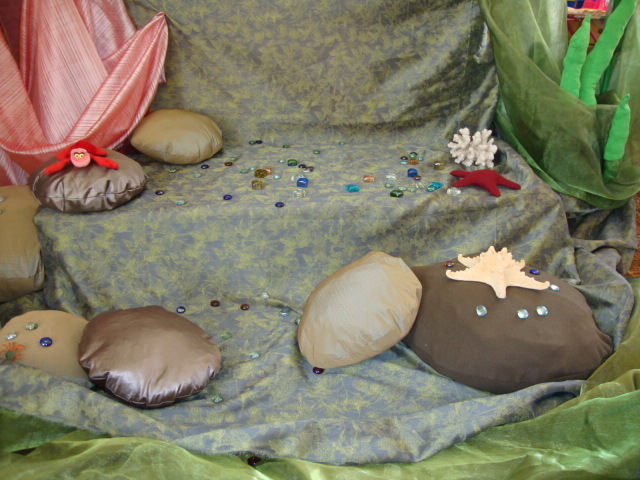 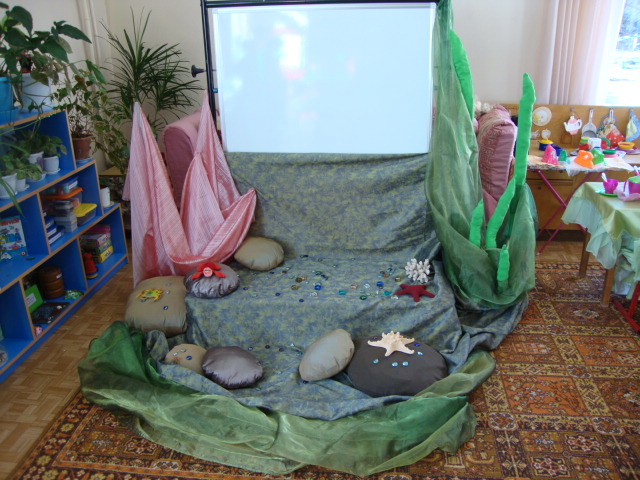 